Likelihood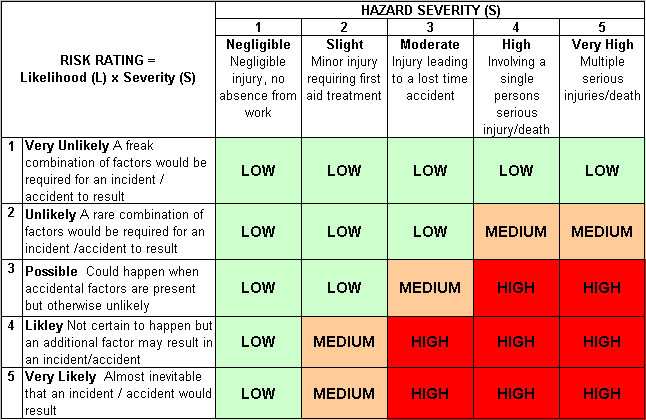 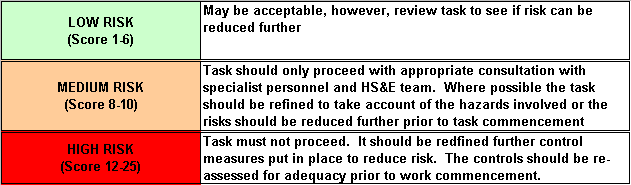 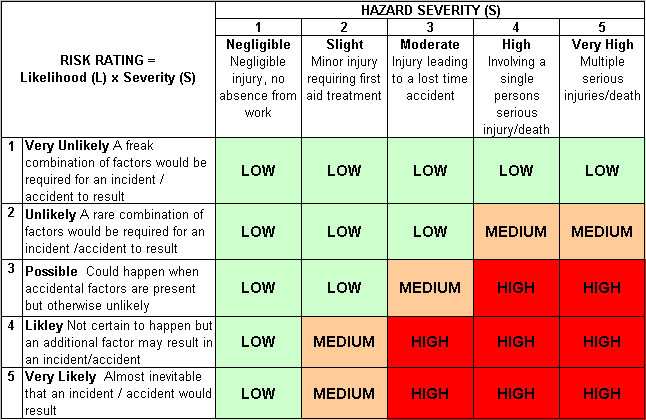 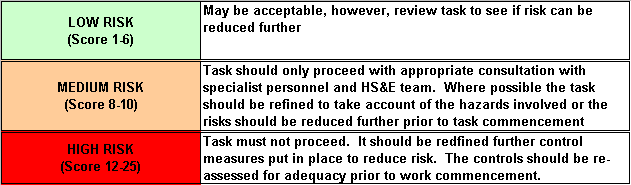 How often could the hazard occur? Consider the task, frequency, duration, method of work, employees involved.SeverityHow serious would the hazard’s effects be if realised? Consider the type of hazard, biological, ergonomic, physical and chemical.Risk = Likelihood x Severity E.g. Likelihood (4) X Severity (3) = 12 HIGH RISKSite:Contract Number:Contract Number:Assessed by:Name:Position:Date:Assessed by:Signed:Description Of Work:Use of mobile towers using trained erectorsUse of mobile towers using trained erectorsUse of mobile towers using trained erectorsUse of mobile towers using trained erectorsUse of mobile towers using trained erectorsUse of mobile towers using trained erectorsUse of mobile towers using trained erectorsUse of mobile towers using trained erectorsUse of mobile towers using trained erectorsUse of mobile towers using trained erectorsUse of mobile towers using trained erectorsTask / Job ComponentHazardHazardPersons at riskPersons at riskPersons at riskRisk Rating L/M/HControls / Precautions to Reduce RiskControls / Precautions to Reduce RiskControls / Precautions to Reduce RiskControls / Precautions to Reduce RiskResidual Risk RatingL/M/HUse of mobile towersInstability - WindInstability - WindOperatives, 3rd partiesOperatives, 3rd partiesOperatives, 3rd partiesMAll employees must be tower trained (PASMA preferred)If wind speed exceeds 17mph cease work  If wind is forecast to reach gale force (40mph) it should be dismantled.  Do not attached sheeting to the tower.All employees must be tower trained (PASMA preferred)If wind speed exceeds 17mph cease work  If wind is forecast to reach gale force (40mph) it should be dismantled.  Do not attached sheeting to the tower.All employees must be tower trained (PASMA preferred)If wind speed exceeds 17mph cease work  If wind is forecast to reach gale force (40mph) it should be dismantled.  Do not attached sheeting to the tower.All employees must be tower trained (PASMA preferred)If wind speed exceeds 17mph cease work  If wind is forecast to reach gale force (40mph) it should be dismantled.  Do not attached sheeting to the tower.LInstability – Side LoadsInstability – Side LoadsOperatives, 3rd parties Operatives, 3rd parties Operatives, 3rd parties MAssess effects of work to be carried out, for example pressure washing or shot blasting – the maximum allowable side force is 20kgAssess effects of work to be carried out, for example pressure washing or shot blasting – the maximum allowable side force is 20kgAssess effects of work to be carried out, for example pressure washing or shot blasting – the maximum allowable side force is 20kgAssess effects of work to be carried out, for example pressure washing or shot blasting – the maximum allowable side force is 20kgLInstability – Vertical Loads Instability – Vertical Loads Operatives, 3rd partiesOperatives, 3rd partiesOperatives, 3rd partiesMOnly hoist up materials within the effective base area of the tower.  Always consult the instruction manual for guidanceOnly hoist up materials within the effective base area of the tower.  Always consult the instruction manual for guidanceOnly hoist up materials within the effective base area of the tower.  Always consult the instruction manual for guidanceOnly hoist up materials within the effective base area of the tower.  Always consult the instruction manual for guidanceLInstability – Ground ConditionsInstability – Ground ConditionsOperatives, 3rd partiesOperatives, 3rd partiesOperatives, 3rd partiesHAssess ground to ensure suitable for towerOn soft ground use base plates and sole boards in place of castors.Assess ground to ensure suitable for towerOn soft ground use base plates and sole boards in place of castors.Assess ground to ensure suitable for towerOn soft ground use base plates and sole boards in place of castors.Assess ground to ensure suitable for towerOn soft ground use base plates and sole boards in place of castors.LInstability – Vertical AlignmentInstability – Vertical AlignmentOperatives, 3rd partiesOperatives, 3rd partiesOperatives, 3rd partiesMLevel up the tower with the adjustable legs – do not use these to gain additional height.Level up the tower with the adjustable legs – do not use these to gain additional height.Level up the tower with the adjustable legs – do not use these to gain additional height.Level up the tower with the adjustable legs – do not use these to gain additional height.LStructural Failure – OverloadingStructural Failure – OverloadingOperatives, 3rd partiesOperatives, 3rd partiesOperatives, 3rd partiesHDo not exceed the Safe Working Load (SWL) of the tower.  This will be displayed on the edge of the platform boards and in the instruction manual.  Distribute the loads evenlyDo not exceed the Safe Working Load (SWL) of the tower.  This will be displayed on the edge of the platform boards and in the instruction manual.  Distribute the loads evenlyDo not exceed the Safe Working Load (SWL) of the tower.  This will be displayed on the edge of the platform boards and in the instruction manual.  Distribute the loads evenlyDo not exceed the Safe Working Load (SWL) of the tower.  This will be displayed on the edge of the platform boards and in the instruction manual.  Distribute the loads evenlyLFalling from heightFalling from heightOperatives, 3rd partiesOperatives, 3rd partiesOperatives, 3rd partiesHDouble guardrails and toeboards must be fitted to the tower.Operatives must be trained through PASMAThe 3T (through the trap) method or advanced guardrails must be used to reduce the risk of fallsDouble guardrails and toeboards must be fitted to the tower.Operatives must be trained through PASMAThe 3T (through the trap) method or advanced guardrails must be used to reduce the risk of fallsDouble guardrails and toeboards must be fitted to the tower.Operatives must be trained through PASMAThe 3T (through the trap) method or advanced guardrails must be used to reduce the risk of fallsDouble guardrails and toeboards must be fitted to the tower.Operatives must be trained through PASMAThe 3T (through the trap) method or advanced guardrails must be used to reduce the risk of fallsLItems falling from heightItems falling from heightOperatives, 3rd partiesOperatives, 3rd partiesOperatives, 3rd partiesHToeboards must be fitted.. Hard hats to be worn at all times.3.    Safe storage do not clutter platform.Toeboards must be fitted.. Hard hats to be worn at all times.3.    Safe storage do not clutter platform.Toeboards must be fitted.. Hard hats to be worn at all times.3.    Safe storage do not clutter platform.Toeboards must be fitted.. Hard hats to be worn at all times.3.    Safe storage do not clutter platform.LWork in public placesWork in public placesOperatives, 3rd partiesOperatives, 3rd partiesOperatives, 3rd partiesMUse suitable barriers to prevent unauthorised access, especially if leaving the tower unattended.  Warning signs must be displayed.  Incomplete scaffolds must display warning signs and access blocked.Use suitable barriers to prevent unauthorised access, especially if leaving the tower unattended.  Warning signs must be displayed.  Incomplete scaffolds must display warning signs and access blocked.Use suitable barriers to prevent unauthorised access, especially if leaving the tower unattended.  Warning signs must be displayed.  Incomplete scaffolds must display warning signs and access blocked.Use suitable barriers to prevent unauthorised access, especially if leaving the tower unattended.  Warning signs must be displayed.  Incomplete scaffolds must display warning signs and access blocked.LStriking by VehiclesStriking by VehiclesOperatives, 3rd partiesOperatives, 3rd partiesOperatives, 3rd partiesMErect suitable barriers and display warning signs.  Traffic management may be required.Erect suitable barriers and display warning signs.  Traffic management may be required.Erect suitable barriers and display warning signs.  Traffic management may be required.Erect suitable barriers and display warning signs.  Traffic management may be required.LMoving the TowerMoving the TowerOperatives, 3rd partiesOperatives, 3rd partiesOperatives, 3rd partiesHCheck the suitability of the intended route to ensure there are no obstructions, both at ground level and overhead (particularly overhead cables.All people and materials must be removed and the height of the tower must be reduced in height to 4 metres if stabilisers or outriggers remain fitted.  Stabilisers should be raised no more than 25mm (1 inch) from the ground. If stabilisers or outriggers are removed, or not in there normal working position then the tower must be reduced to a maximum of 2 metres in height.Check the suitability of the intended route to ensure there are no obstructions, both at ground level and overhead (particularly overhead cables.All people and materials must be removed and the height of the tower must be reduced in height to 4 metres if stabilisers or outriggers remain fitted.  Stabilisers should be raised no more than 25mm (1 inch) from the ground. If stabilisers or outriggers are removed, or not in there normal working position then the tower must be reduced to a maximum of 2 metres in height.Check the suitability of the intended route to ensure there are no obstructions, both at ground level and overhead (particularly overhead cables.All people and materials must be removed and the height of the tower must be reduced in height to 4 metres if stabilisers or outriggers remain fitted.  Stabilisers should be raised no more than 25mm (1 inch) from the ground. If stabilisers or outriggers are removed, or not in there normal working position then the tower must be reduced to a maximum of 2 metres in height.Check the suitability of the intended route to ensure there are no obstructions, both at ground level and overhead (particularly overhead cables.All people and materials must be removed and the height of the tower must be reduced in height to 4 metres if stabilisers or outriggers remain fitted.  Stabilisers should be raised no more than 25mm (1 inch) from the ground. If stabilisers or outriggers are removed, or not in there normal working position then the tower must be reduced to a maximum of 2 metres in height.LSite-specific ActivitiesAdditional Site–specific HazardsAdditional Site–specific HazardsPersons at riskPersons at riskPersons at riskAdditional Controls RequiredAdditional Controls RequiredAdditional Controls RequiredAdditional Controls Required